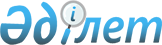 Кейбір міндетті төлемдерді бюджетке қолма-қол ақшамен төлеу туралы
					
			Күшін жойған
			
			
		
					Қазақстан Республикасының Қаржы министрінің 2002 жылғы 15 шілдедегі N 323 бұйрығы. Қазақстан Республикасы Әділет министрлігінде 2002 жылғы 1 тамызда тіркелді. Тіркеу N 1935. Күші жойылды - Қазақстан Республикасы Қаржы министрінің 2008 жылғы 30 желтоқсандағы N 633 Бұйрығымен.

      



Күші жойылды - ҚР Қаржы министрінің 2008.12.30 


 N 633 


 Бұйрығымен.






             Келісілді                       Келісілді 




      Қазақстан Республикасының        Қазақстан Республикасының




      Сыртқы істер вице-министрі       Мемлекеттік кіріс министрі 




           2002 жылғы                 2002 жылғы 2002 жылғы 9 шілде 





      "Салық және бюджетке төленетiн басқа да мiндеттi төлемдер туралы" Қазақстан Республикасының 

 Кодексiн 

 (Салық Кодексi) iске асыру мақсатында БҰЙЫРАМЫН: 




      1. Қоса берiлiп отырған Салық Кодексiне сәйкес оларды төлеу қолма-қол ақшамен жүзеге асырылуы мүмкiн кейбiр мiндеттi банктiк төлемдердi уәкiлеттi органдар, дипломатиялық өкілдiктер немесе консулдық мекемелер бюджетке қабылдауға арналған қатаң есептiлiк бланкiсiнің нысаны бекiтiлсiн. 




      Қазақстан Республикасының аумағында уәкiлеттi органдар, дипломатиялық өкілдiктер немесе консулдық мекемелер қабылдаған бюджетке төленетiн мiндеттi төлемдердi қабылдау, ақшаны қабылдау жүзеге асырылған келесi күннен кешiктiрмей күн сайын бюджетке есепке алу үшiн "Мемлекеттiк сатып алу туралы" Қазақстан Республикасының 

 Заңына 

 сәйкес Агент ретiнде анықталған екiншi деңгейдегi банктерге немесе банк операцияларының тиiстi түрлерiне Қазақстан Республикасы Ұлттық Банкiнің лицензиясы бар ұйымдарға өздерi өткiзедi деп белгiленсiн. Егер, күн сайынғы қолма-қол ақшаның түсуi кемiнде 10 айлық есептiк көрсеткiштi құраған жағдайда, өткiзу үш банктiк күнде бiр рет жүзеге асырылады. 





      Ескерту: 1-тармақ толықтырылды, өзгертілді - ҚР Қаржы министрлігінің 2003 жылғы 6 ақпандағы N 46


 бұйрығымен 

.




      2. Фискальдық саясат және болжамдар департаментi осы бұйрықты Қазақстан Республикасының Мемлекеттiк кiрiс министрлiгiмен келiссiн және Қазақстан Республикасының Әдiлет министрлiгiне мемлекеттiк тiркеуге жiберсiн. 




      3. Осы бұйрық Қазақстан Республикасының Әдiлет министрлiгiнде мемлекеттiк тiркелген күнiнен бастап күшiне енедi.




      Қазақстан Республикасы






      Премьер-Министрінің орынбасары






      Министр




Кейбiр міндеттi төлемдерді




бюджетке қолма-қол ақшамен




төлеу туралы       




Қазақстан Республикасы  




Қаржы министрiнің     




2002 жылғы 15 шілдедегі  




N 323 бұйрығына қосымша  




ТYБIРТЕКТІҢ ТҮБІРШЕГІ ТYБIРТЕК






Сериясы N Сериясы N




Төлеушiнiң атауы (аты-жөнi) ____  Төлеушiнiң атауы (аты-жөнi)_______




________________________________  __________________________________




Төлеушiнiң CTH



*



 ________________  Төлеушiнiң CTH



*



___________________




Төлемнiң тағайындалуы___________  Төлемнiң тағайындалуы ____________




________________________________  __________________________________




Төлемнiң сомасы ________________  Төлемнiң сомасы__________________




төлем валютасын көрсете отырып,   төлем валютасын көрсете отырып, 




санмен және жазбаша көрсетiледi   санмен және жазбаша көрсетiледi




Түбiртектi берген мемлекеттiк     Түбiртектi берген мемлекеттiк




органның атауы:                   органның атауы:




________________________________  _________________________________




________________________________  _________________________________




________________________________  _________________________________




Берілген күнi: 200_ж. "__"______  Берілген күнi: 200_ж. "__"______




Түбiртектi берген лауазымды       Түбiртектi берген лауазымды 




МО тұлғаның аты-жөнi және қолы:   МО тұлғаның аты-жөнi және қолы:




________________________________  ________________________________ 




________________________________  ________________________________




Төлеушiнiң қолы ________________  Төлеушiнiң қолы ________________ 




*Ескерту



: Қазақстан Республика.  



*Ескерту



: Қазақстан Республика.




сының салық заңнамасына сәйкес    сының салық заңнамасына сәйкес




мемлекеттiк  тiркеуге жататын     мемлекеттiк тiркеуге жататын




тұлғалардың CTH-i көрсетілдi      тұлғалардың CTH-i көрсетілдi


					© 2012. Қазақстан Республикасы Әділет министрлігінің «Қазақстан Республикасының Заңнама және құқықтық ақпарат институты» ШЖҚ РМК
				